6. razred, ANGLEŠČINAPouk na daljavo, 9. teden, 19 . maj 2020, 29. ura, torekDistance learning during temporary school closure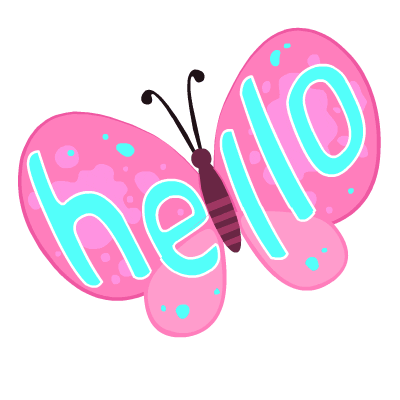 6. razred, ANGLEŠČINAPouk na daljavo, 9. teden, 19 . maj 2020, 29. ura, torekDistance learning during temporary school closure6. razred, ANGLEŠČINAPouk na daljavo, 9. teden, 19 . maj 2020, 29. ura, torekDistance learning during temporary school closureNASLOV  URE: Are we going to the shops? (strip v učbeniku)NASLOV  URE: Are we going to the shops? (strip v učbeniku)NASLOV  URE: Are we going to the shops? (strip v učbeniku)ZAPOREDNA ŠT. URE pouka na daljavo: 29DATUM:  19. 5. 2020RAZRED: 6.Hello, everyone!  Are Micke, Millie and Mut going to the  shops today? No, they aren't. Hello, everyone!  Are Micke, Millie and Mut going to the  shops today? No, they aren't. Hello, everyone!  Are Micke, Millie and Mut going to the  shops today? No, they aren't.  Na spodnji povezavi poslušaj strip Are we going to the shops? https://elt.oup.com/student/project/level1/unit06/audio?cc=si&selLanguage=en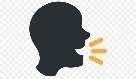 Ustavljaj posnetek in ponavljaj povedi, dokler ne boš gladko bral/a. Na spodnji povezavi poslušaj strip Are we going to the shops? https://elt.oup.com/student/project/level1/unit06/audio?cc=si&selLanguage=enUstavljaj posnetek in ponavljaj povedi, dokler ne boš gladko bral/a. Na spodnji povezavi poslušaj strip Are we going to the shops? https://elt.oup.com/student/project/level1/unit06/audio?cc=si&selLanguage=enUstavljaj posnetek in ponavljaj povedi, dokler ne boš gladko bral/a. Are we going to the shops?   - vocabulary 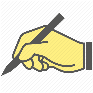 at the moment – v tem trenutku   have a bath – kopati se            I'm having a bath – Zdaj se kopam.                 Is it raining? A zdaj dežuje? 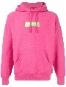 clothes - oblačilasweatshirt- mikica, majica                          a sweatshirtbrush – krtačiti     brush fur – česati, krčatiti dlako  brush hair – krtačiti lasewinner - zmagovalec smart (best)     comfortable (udoben)    casual (vsakdanje)    fashionable  (moderen)    old-fashioned  (staromoden)  Are we going to the shops?   - vocabulary at the moment – v tem trenutku   have a bath – kopati se            I'm having a bath – Zdaj se kopam.                 Is it raining? A zdaj dežuje? clothes - oblačilasweatshirt- mikica, majica                          a sweatshirtbrush – krtačiti     brush fur – česati, krčatiti dlako  brush hair – krtačiti lasewinner - zmagovalec smart (best)     comfortable (udoben)    casual (vsakdanje)    fashionable  (moderen)    old-fashioned  (staromoden)  Are we going to the shops?   - vocabulary at the moment – v tem trenutku   have a bath – kopati se            I'm having a bath – Zdaj se kopam.                 Is it raining? A zdaj dežuje? clothes - oblačilasweatshirt- mikica, majica                          a sweatshirtbrush – krtačiti     brush fur – česati, krčatiti dlako  brush hair – krtačiti lasewinner - zmagovalec smart (best)     comfortable (udoben)    casual (vsakdanje)    fashionable  (moderen)    old-fashioned  (staromoden) 2. Student's Book, 68/2 Dopolni poved z besedami v naboru.2. Student's Book, 68/2 Dopolni poved z besedami v naboru.2. Student's Book, 68/2 Dopolni poved z besedami v naboru.